LAWNROOTS PARK AUTOCROSS SAFETY PLANOrganised by the Grass Tentacles Car Club Inc1.	INTRODUCTION1.1	Authority*: In accordance with New Zealand Motorsport Manual Appendix Two Schedule H this plan sets out the systems that are in place and specifies the processes to use in the event of any injury accident for competitors, officials and the public.1.2	Event Control Headquarters: The Event control will be based in the Clubs event centre caravan positioned at the fence line between the pit area and course.The Event Secretary who also assumes the role, as Results Officer will man the control throughout the day.The Clerk of the Course will be in contact with Event Control throughout the event with the exception of the times mentioned in Article 5 of this Plan.The Event Senior Officials are;Clerk of the Course; 	Jack SparrowPhone; 01 654 9876 or  0752 325 765Event Secretary:		Jill SparrowPhone; 01 654 9876 or  0752 532 567Event Safety Officer:	Jim HawkPhone: 01 654 6543 or  052 765 5671.3	Safety Services Contact Details*: In event of an Emergency Phone 111 for non urgent calls;(a)	Police: Contact - Community Officer Eric Plod on 01 654 0000(b)	Hospital: Contact – Dr Spilling or Staff Nurse Nightingale on 01 654 0011(c)	Fire Service: Contact – Station Officer Bill Match on 01 654 0022(d)	Medical services: St Johns are providing two trained personnel in the event of non arrival at the prearranged time of 8.30 am contact Jane Saint James on 01 654 65311.4	Event Intervention: John Finch will have his Toyota Land cruiser stationed adjacent to the Event Control for use as an intervention vehicle.The vehicle will be equipped with;A winchTow ropesFire extinguishersOne of the two St Johns personnel will travel in the vehicle with John on any intervention. John will have cell phone and radio contact with the Clerk of the Course.1.5	Communication Network: Cell phone communication has been tested at the venue and provides clear contact with the city.The club radios will be used for communication between the Clerk of the Course Event Control Start Finish line, crowd control and intervention vehicle.2.	VENUE2.1	Vehicle access and egress to venue*: Clear access is available to the venue by emergency vehicles entering gate two to the park off Mahon Road.Mahon Road is part of the secondary road network providing go access to the city.From Gate two to the Short and Sweet Hospital is 5.6km.2.2	Venue Security*: Lawnroots Park is surrounded by a two metre high fence, Alf Hilter who is in charge of crowd control will use his quad bike to patrol the outside perimeter of the fence he will have radio contact with event control. He will also have Bill Doors assisting. Bill will patrol the spectator fence area between the assembly area and the course.2.3	Competition manning levels*;(a)	Start line:Start marshal Jill Goleta(b)	Finish line:Finish marshal Frank Finesse(c)	Other marshals (if applicable)Nil2.4	Course Clearance: The Clerk of the Course has full visual control of the course and only one vehicle at a time will be on the course. Once a car has completed its run and returned behind the spectator tape the next car will be cleared to run2.5	Venue Layout*: Attached is a drawing detailing the areas open for public viewing, car parking, trailer parking and layout of the course.3	Spectator Areas*3.1	Spectator Area Plans: All spectators will be controlled in one area, which is 40 metres from the course at its closest point. Refer drawing of venue attached.4.	Safety of Officials and Competitors4.1	Officials and Marshal Training / Briefings*: A marshal briefing will be undertaken to ensure that all officials controlling the event and particularly those at spectator viewing points are fully aware of safety requirements.The briefing will highlight the running procedure, radio use and also clearly specify that if any spectator strays inside either a boundary fence or the spectator area fence then the run will be stopped by way of a red flag being waved at both the start and finish point immediately.4.2	Competitors Safety: The event will be conducted in accordance with the requirements of the current Appendix Five Schedule C Part 1. A competitors briefing will be held prior to the commencement of the event outlining the event procedures with emphasis on all safety aspects.5.	Clerk of the Course Delegation of Authority*5.1	Hand over of responsibility: The nominated Event Clerk of the Course intends to enter the competition as provided for in Article 74 of the National Sporting Code.For the period of five minutes before each of his / her competition runs (including all practise or familiarisation runs) and until five minutes after the event control will be delegated to Jim Hawk.The Clerk of the Course will hold a separate briefing with Jim Hawk prior to the event commencing and will be satisfied that a full understanding of the event and responsibilities has been acknowledged.Attachment: 	Venue Drawing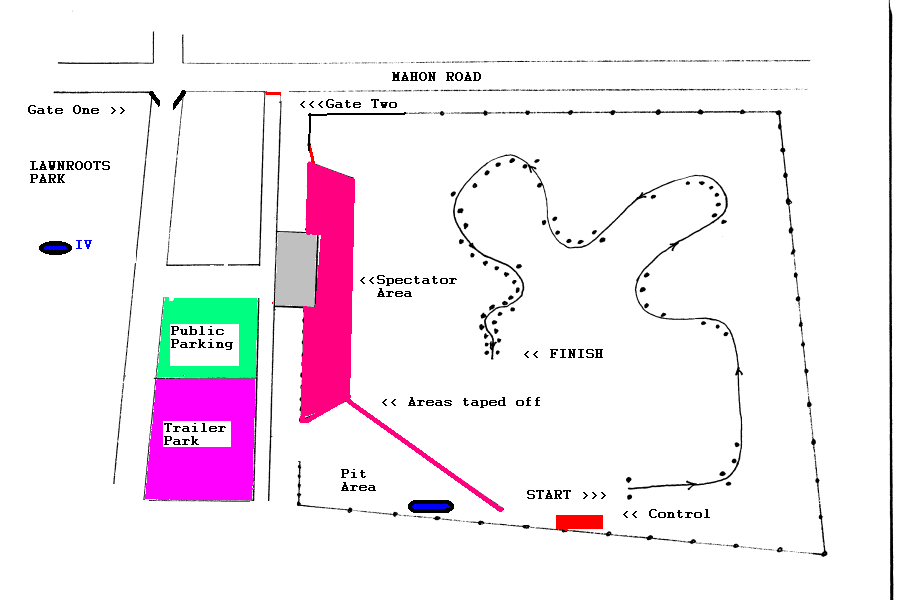 